/ – Für den guten Zweck setzte sich das Bundestagsmitglied am Mittwoch für eine halbe Stunde an die Kasse des Edeka-Marktes in Zweibrücken.Edeka-Kaufmann Dieter Ernst begrüßte die Abgeordnete in seinem Markt, gab ihr eine kurze Einweisung an der Kasse und anschließend ging es auch schon los. Die Abgeordnete zog gekonnt die einzelnen Artikel über den Scanner und unterhielt sich dabei gut gelaunt mit den wartenden Kundinnen und Kunden. In rund einer halben Stunde an der Kasse nahm Angelika Glöckner so rund 700 Euro ein. Dieser Betrag wurde anschließend von Edeka auf 1.500 Euro aufgerundet und der symbolische Spendenscheck durch den Inhaber Dieter Ernst sowie die Abgeordnete an Michael Molter und Rudi Knoll von der Zweibrücker Tafel Heilig sowie an Gina Wiszinsky vom Mehrgenerationenhaus Zweibrücken überreicht.Im Anschluss führte Kaufmann Dieter Ernst die Abgeordnete durch seinen Markt und sprach mit ihr über aktuell relevante Themen im Lebensmitteleinzel- und Großhandel. Angelika Glöckner zeigte sich unter anderem sehr beeindruckt von dem umfangreichen Angebot an Erzeugnissen aus der Region im Zweibrücker Markt.Bildunterschrift: Die Abgeordnete Angelika Glöckner MdB kassierte im Edeka Ernst für den guten Zweck. Foto: BeckerBredel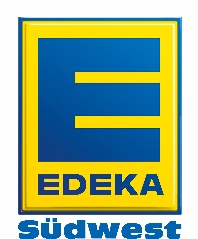 